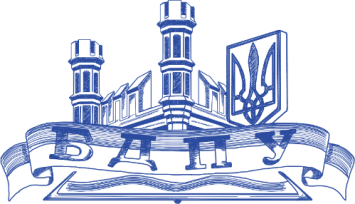 Силабус навчальної дисципліни«ОСНОВИ ПЕДАГОГІЧНИХ ВИМІРЮВАНЬТА МОНІТОРИНГУ ЯКОСТІ ОСВІТИ»Спеціальність: 013 Початкова освіта Галузь знань: 01 Освіта/ПедагогікаСилабус навчальної дисципліни«ОСНОВИ ПЕДАГОГІЧНИХ ВИМІРЮВАНЬТА МОНІТОРИНГУ ЯКОСТІ ОСВІТИ»Спеціальність: 013 Початкова освіта Галузь знань: 01 Освіта/ПедагогікаРівень вищої освітиРівень вищої освітипершийпершийСтатус дисципліниСтатус дисциплінинавчальна дисципліна вибіркового компоненту з фахового перелікунавчальна дисципліна вибіркового компоненту з фахового перелікуСеместрСеместрчетвертийчетвертийОбсяг дисципліни, кредити ЄКТС/загальна кількість годинОбсяг дисципліни, кредити ЄКТС/загальна кількість годин3 кредити/90 годин3 кредити/90 годинМова викладанняМова викладанняукраїнськаукраїнськаЩо буде вивчатися (предмет навчання)Що буде вивчатися (предмет навчання)специфіка педагогічних вимірювань та моніторингу якості освіти, методики створення та використання тестового інструментарію для оцінювання якості освіти.специфіка педагогічних вимірювань та моніторингу якості освіти, методики створення та використання тестового інструментарію для оцінювання якості освіти.Чому це цікаво/потрібно вивчати (мета)Чому це цікаво/потрібно вивчати (мета)курс спрямований на розвиток у студентів навичок критичного мислення, здатності вільно орієнтуватися у великому масиві сучасної інформації з питань педагогічного оцінювання, ознайомлення з методиками складання та використання тестового інструментарію для оцінки якості освіти за сучасними програмами та результатами національних і міжнародних порівняльних досліджень якості освіти.курс спрямований на розвиток у студентів навичок критичного мислення, здатності вільно орієнтуватися у великому масиві сучасної інформації з питань педагогічного оцінювання, ознайомлення з методиками складання та використання тестового інструментарію для оцінки якості освіти за сучасними програмами та результатами національних і міжнародних порівняльних досліджень якості освіти.Чому можна навчитися (результати навчання)Чому можна навчитися (результати навчання)Застосовувати на практиці сучасні види моніторингу якості освіти; характеризувати тестові завдання і використовувати на практиці тестові завдання різних форм; розробляти тестові завдання (визначати мету розробки і застосування тесту; описувати зміст матеріалу, який діагностується; розробляти специфікацію тесту; вибирати форми тестових завдань і розробляти їх зміст; проводити експертизу форми та змісту тестових завдань та доопрацьовувати їх за результатами експертизи; визначати процедури проведення тестування; проводити тестування та аналізувати його результати); аналізувати тестові завдання зовнішнього незалежного оцінювання випускників закладів загальної середньої освіти.Застосовувати на практиці сучасні види моніторингу якості освіти; характеризувати тестові завдання і використовувати на практиці тестові завдання різних форм; розробляти тестові завдання (визначати мету розробки і застосування тесту; описувати зміст матеріалу, який діагностується; розробляти специфікацію тесту; вибирати форми тестових завдань і розробляти їх зміст; проводити експертизу форми та змісту тестових завдань та доопрацьовувати їх за результатами експертизи; визначати процедури проведення тестування; проводити тестування та аналізувати його результати); аналізувати тестові завдання зовнішнього незалежного оцінювання випускників закладів загальної середньої освіти.Як можна користуватися набутими знаннями і вміннями (компетентності)Як можна користуватися набутими знаннями і вміннями (компетентності)Знання про науково-понятійний апарат педагогічного оцінювання; види моніторингу якості освіти; нормативні документи, які регламентують проведення моніторингу якості освіти; сучасний стан та роль моніторингу якості освіти; основні етапи розробки тестових завдань; особливості комп’ютерного тестування; нормативні документи, які регламентують проведення зовнішнього незалежного оцінювання випускників загальноосвітніх навчальних закладів, та структуру і зміст завдань зовнішнього оцінювання; процедуру проведення тестування; сучасні програми та результати національних і міжнародних порівняльних досліджень якості освіти.Здатність застосовувати здобуті знання й уміння до організації та побудови моніторингових досліджень,  до вирішення проблем у формуванні та впровадженні моніторингових досліджень не лише освітніх установ; здатність інтегрувати знання й долати труднощі, а також формулювати судження на основі неповної або обмеженої інформації, з урахуванням етичної та соціальної відповідальності за їх застосування; здатність брати на себе відповідальність за прийняття рішень і перетворення в умовах вибраної роботи та навчання, які характеризуються як складні, непередбачувані і вимагають нових стратегічних підходів. Застосовувати на практиці сучасні види моніторингу якості освіти; характеризувати тестові завдання і використовувати на практиці тестові завдання різних форм; розробляти тестові завдання (визначати мету розробки і застосування тесту; описувати зміст матеріалу, який діагностується; розробляти специфікацію тесту; вибирати форми тестових завдань і розробляти їх зміст; проводити експертизу форми та змісту тестових завдань та доопрацьовувати їх за результатами експертизи; визначати процедури проведення тестування; проводити тестування та аналізувати його результати); аналізувати тестові завдання зовнішнього незалежного оцінювання випускників загальноосвітніх навчальних закладів.Знання про науково-понятійний апарат педагогічного оцінювання; види моніторингу якості освіти; нормативні документи, які регламентують проведення моніторингу якості освіти; сучасний стан та роль моніторингу якості освіти; основні етапи розробки тестових завдань; особливості комп’ютерного тестування; нормативні документи, які регламентують проведення зовнішнього незалежного оцінювання випускників загальноосвітніх навчальних закладів, та структуру і зміст завдань зовнішнього оцінювання; процедуру проведення тестування; сучасні програми та результати національних і міжнародних порівняльних досліджень якості освіти.Здатність застосовувати здобуті знання й уміння до організації та побудови моніторингових досліджень,  до вирішення проблем у формуванні та впровадженні моніторингових досліджень не лише освітніх установ; здатність інтегрувати знання й долати труднощі, а також формулювати судження на основі неповної або обмеженої інформації, з урахуванням етичної та соціальної відповідальності за їх застосування; здатність брати на себе відповідальність за прийняття рішень і перетворення в умовах вибраної роботи та навчання, які характеризуються як складні, непередбачувані і вимагають нових стратегічних підходів. Застосовувати на практиці сучасні види моніторингу якості освіти; характеризувати тестові завдання і використовувати на практиці тестові завдання різних форм; розробляти тестові завдання (визначати мету розробки і застосування тесту; описувати зміст матеріалу, який діагностується; розробляти специфікацію тесту; вибирати форми тестових завдань і розробляти їх зміст; проводити експертизу форми та змісту тестових завдань та доопрацьовувати їх за результатами експертизи; визначати процедури проведення тестування; проводити тестування та аналізувати його результати); аналізувати тестові завдання зовнішнього незалежного оцінювання випускників загальноосвітніх навчальних закладів.Навчальна логістикаНавчальна логістикаЗміст дисципліни. Тестологія як наука, що вивчає можливості оцінювання властивостей особистості за допомогою спеціально розроблених тестів і методів їх інтерпретаціїІсторія становлення та розвитку тестування.Роль міжнаціонального тестування. Ознайомлення із сучасним станом і тенденціями теорії та практики педагогічних вимірювань як складової національних освітніх систем і як інструмента оцінювання навчальних досягнень студентів та учнів. Український досвід моніторингових досліджень. Моніторинг якості навчальних досягнень у США. Моніторингові дослідження в Європі. Становлення та розвиток методу тестування в країнах Сходу.Характеристики і типи педагогічних тестівПоняття тесту. Поняття завдання у тестовій формі. Поняття тестового завдання. Поняття тестового комплекту. Типологія тестів за їх призначенням: тести навчальні (Formative tests), тести оцінювання (критеріальні тести (Criteria-oriented test)). Класифікація тестів за рівнем впровадження і статусом використання: національні, навчального закладу, вчительські; обов'язкові, пілотні, дослідницькі. Класифікація за рівнем уніфікації: стандартизовані та нестандартизовані. Типологія тестів за їх форматом: бланкове тестування (Paper Based Tests), комп’ютерне тестування (Computer Tests), комп’ютерне адаптивне тестування (Computer Adoptive Tests). Стандартизовані тести. Критерії якості методу вимірювання. Форми тестових завдань. Формування змісту педагогічного тестуКритерії якості методу вимірювання. Поняття валідності і надійності тестів. Поняття про дистрактори. Типи тестових завдань. Завдання з вибором однієї правильної відповіді, завдання з вибором декількох правильних відповідей, завдання на встановлення відповідності (логічні пари), завдання на встановлення правильної послідовності, завдання відкритої форми (з короткою та  розгорнутою відповіддю). Приклади завдань, рекомендації до їх змісту, принципи формулювання та підбору варіантів відповідей у завданнях з вибором відповідей. Оцінювання тестування.Основні принципи та правила побудови тесту. Конструювання тестових завданьКласифікація навчальних цілей. Формулювання цілей навчання. Елементи таксономії Блума. Рівні засвоєння знань. Домени компетентності. Правила створення тестових завдань. Формати тестових завдань. Опрацювання результатів тестування.Комп’ютерні технології в тестуванні Автоматизація тестового контролю навчальних досягнень. Загальні уявлення про комп'ютерне тестування. Форми здійснення комп'ютерного тестування. Переваги і недоліки комп'ютерного тестування. Цілі розробки та можливості інноваційних завдань в комп'ютерному тестуванні. Комп'ютерне адаптивне тестування. Зовнішнє незалежне оцінювання Сучасна національна система зовнішнього незалежного оцінювання випускників і перспективи становлення національної системи ЗНОМЯО (зовнішнього незалежного оцінювання і моніторингу якості освіти).Види занять: лекції, практичні заняття.Методи навчання: навчальна дискусія, онлайн, офлайн.Форми навчання: очна, дистанційна.Зміст дисципліни. Тестологія як наука, що вивчає можливості оцінювання властивостей особистості за допомогою спеціально розроблених тестів і методів їх інтерпретаціїІсторія становлення та розвитку тестування.Роль міжнаціонального тестування. Ознайомлення із сучасним станом і тенденціями теорії та практики педагогічних вимірювань як складової національних освітніх систем і як інструмента оцінювання навчальних досягнень студентів та учнів. Український досвід моніторингових досліджень. Моніторинг якості навчальних досягнень у США. Моніторингові дослідження в Європі. Становлення та розвиток методу тестування в країнах Сходу.Характеристики і типи педагогічних тестівПоняття тесту. Поняття завдання у тестовій формі. Поняття тестового завдання. Поняття тестового комплекту. Типологія тестів за їх призначенням: тести навчальні (Formative tests), тести оцінювання (критеріальні тести (Criteria-oriented test)). Класифікація тестів за рівнем впровадження і статусом використання: національні, навчального закладу, вчительські; обов'язкові, пілотні, дослідницькі. Класифікація за рівнем уніфікації: стандартизовані та нестандартизовані. Типологія тестів за їх форматом: бланкове тестування (Paper Based Tests), комп’ютерне тестування (Computer Tests), комп’ютерне адаптивне тестування (Computer Adoptive Tests). Стандартизовані тести. Критерії якості методу вимірювання. Форми тестових завдань. Формування змісту педагогічного тестуКритерії якості методу вимірювання. Поняття валідності і надійності тестів. Поняття про дистрактори. Типи тестових завдань. Завдання з вибором однієї правильної відповіді, завдання з вибором декількох правильних відповідей, завдання на встановлення відповідності (логічні пари), завдання на встановлення правильної послідовності, завдання відкритої форми (з короткою та  розгорнутою відповіддю). Приклади завдань, рекомендації до їх змісту, принципи формулювання та підбору варіантів відповідей у завданнях з вибором відповідей. Оцінювання тестування.Основні принципи та правила побудови тесту. Конструювання тестових завданьКласифікація навчальних цілей. Формулювання цілей навчання. Елементи таксономії Блума. Рівні засвоєння знань. Домени компетентності. Правила створення тестових завдань. Формати тестових завдань. Опрацювання результатів тестування.Комп’ютерні технології в тестуванні Автоматизація тестового контролю навчальних досягнень. Загальні уявлення про комп'ютерне тестування. Форми здійснення комп'ютерного тестування. Переваги і недоліки комп'ютерного тестування. Цілі розробки та можливості інноваційних завдань в комп'ютерному тестуванні. Комп'ютерне адаптивне тестування. Зовнішнє незалежне оцінювання Сучасна національна система зовнішнього незалежного оцінювання випускників і перспективи становлення національної системи ЗНОМЯО (зовнішнього незалежного оцінювання і моніторингу якості освіти).Види занять: лекції, практичні заняття.Методи навчання: навчальна дискусія, онлайн, офлайн.Форми навчання: очна, дистанційна.ПререквізитиПререквізитизнання з філософії, історії України, правознавства, основ охорони праці, інформаційних технологій та сучасних ТЗН, психології, математики, загальних та фахових знань, отриманих у перших трьох семестрах.знання з філософії, історії України, правознавства, основ охорони праці, інформаційних технологій та сучасних ТЗН, психології, математики, загальних та фахових знань, отриманих у перших трьох семестрах.ПореквізитиПореквізитизнання з педагогічних вимірювань та моніторингу якості освіти можуть бути використані під час написання курсової, магістерської роботи, при вивченні усіх дисциплін.знання з педагогічних вимірювань та моніторингу якості освіти можуть бути використані під час написання курсової, магістерської роботи, при вивченні усіх дисциплін.Базова літератураБазова літератураАвраменко О. В., Павличенко Г. Ю., Паращук С. Д. Статистичні методи в освітніх вимірюваннях. Частина І. Класична теорія тестування. Кіровоград: Лисенко В.Ф., 2012. 120 с.Андронатій П. І., Котяк В. В. Комп’ютерні технології в освітніх вимірюваннях. Кіровоград: Лисенко В.Ф., 2011. 144 с.Бодненко Д. М., Жильцов О. Б., Лещинський О. Л., Мазур Н. П. Моніторинг навчальної діяльності. Київ: Київський університет імені Бориса Грінченка, 2014. 276 с.Вимірювання в освіті: підручник / за ред. О. В. Авраменко. Кіровоград: Лисенко В. Ф., 2011. 360 с. Гаврілова, Л. Г., Кухар, Л. О. і Топольник, Я. В. Інформаційно-комунікаційні технології в педагогічних дослідженнях: навчально-методичний посібник для студентів вищих педагогічних навчальних закладів. Слов’янськ, Видавництво Б. І. Маторіна, 2017. 333 c.Гаврілова, Л. Г., Кухар, Л. О. і Топольник, Я. В. Інформаційно-комунікаційні технології в педагогічних дослідженнях: практикум для студентів вищих педагогічних навчальних закладів. Слов’янськ, Україна: Видавництво Б. І. Маторіна, 2018. 272 c.Канівець Т. М. Основи педагогічного оцінювання. Ніжин: Видавець ПП Лисенко М. М., 2012. 102 с.Ковальчук Ю.О. Теорія освітніх вимірювань. Ніжин: Видавець ПП Лисенко М.М., 2012.200 сЛісова Т. В Моделі та методи сучасної теорії тестів. Ніжин: Видавець ПП Лисенко М. М., 2012. 112 с.Лутченко Л. І., Пасічник Н. О. Основи педагогічного оцінювання. Кіровоград: Лисенко В. Ф, 2012. 72 с.Нова українська школа. Концептуальні засади реформування середньої школи/Гриневич Л., Елькін О., Калашнікова С. та ін.; заг. ред. М. Грищенко. С. 10–13. URL: http://mon.gov.ua/activity/education/ zagalna-serednya/ua-sch-2016/konczepcziya.html Нова українська школа: порадник для вчителя / під заг. ред. Бібік Н. М. Київ: Плеяди, 2017. 206 с.Орієнтовні вимоги до контролю та оцінювання навчальних досягнень учнів початкової школи: додаток до наказу МОН України від 19.08.2016 № 1009. URL: http://old.mon.gov.ua/img/zstored/files/1-2-08-%D1%96.pdf Підготовка фахівців з освітніх вимірювань в Україні; за заг. ред. Д. С. Сільвестрова. Ніжин: Видавець ПП Лисенко М. М., 2012. Част. 1. 362 с.Про Національну стратегію розвитку освіти в Україні на період до 2021 року: Указ Президента України від 25.06.2013 № 344/2013. URL: https://zakon.rada.gov.ua/laws/show/344/2013#n11 Про освіту: Закон України від 05.09.2017 № 2145-VIII. URL: https://zakon.rada.gov.ua/laws/show/2145-19 Про повну загальну середню освіту: Проект Закону України від 05.04.2019 № 10204. URL: https://w1.c1.rada.gov.ua/pls/zweb2/ webproc4_1?pf3511=65784 Про схвалення Концепції реалізації державної політики у сфері реформування загальної середньої освіти “Нова українська школа” на період до 2029 року: Розпорядження Кабінету Міністрів України від 14.12.2016 № 988-р. URL: https://zakon.rada.gov.ua/laws/show/988-2016-%D1%80 Результати PISA – дороговказ для підвищення якості національної освіти. Український центр оцінювання якості освіти. URL: http://testportal.gov.ua/2019/12/03/rezultaty-pisa-svoyeridnyj-dorogovkaz-dlya-pidvyshhennya-yakosti-natsionalnoyi osvity/?fbclid=IwAR1 PhxjBgrSYZS gDIJBPtJ_Ea7cjR6-NNcUW8dbX14rbs5Xp3ezF8ANQGA0Стандартизовані освітні вимірювання 2018 року у вищій юридичній освіті. Єдине фахове вступне випробування та Єдиний вступний іспит. Аналітичне дослідження. Київ: Ваіте, 2019. 122 с.Теоретико-методичні засади побудови моніторингових систем оцінювання якості загальної середньої освіти : монографія / за ред. О. І. Ляшенка, Ю. О. Жука. Київ: КОНВІ ПРІНТ, 2018. 160 с.Технологія проведення моніторингових досліджень (із досвіду роботи). Харків: Харківська академія неперервної освіти, 2013. 85 с. URL: www.edu-post-diploma.kharkov.uaТипова освітня програма для закладів загальної середньої освіти (розроблена під керівництвом О. Я. Савченко). URL: https://mon.gov.ua/ua/osvita/zagalna-serednya-osvita/navchalni-programi/navchalni-programi-dlya-pochatkovoyi-shkoli Типова освітня програма для закладів загальної середньої освіти (розроблена під керівництвом Р. Б. Шияна). URL: https://mon.gov.ua/ua/osvita/zagalna-serednya-osvita/navchalni-programi/navchalni-programi-dlya-pochatkovoyi-shkoli Український центр оцінювання якості освіти http://testportal.gov.ua/zvity-dani-2Фетісов В. С. Комп’ютерні технології в тестуванні. Ніжин: Видавець ПП Лисенко М.М., 2011. 140 с.Ярощук Л. Г. Ідеї М. О. Корфа в контексті моніторингу якості освіти. Наукові записки. Ніжин: НДУ ім. М. Гоголя. 2011. № 10. С. 254–257.Ярощук Л. Г. Моніторинг якості навчальних досягнень у різних країнах світу. Актуальні проблеми формування особистості в навчально-виховному процесі освітніх закладів : кол. монографія / за ред. Попової О. І. Бердянськ: Видавець Ткачук О. В., 2016. С. 277–333.Ярощук Л. Г. Тестування як метод педагогічного контролю майбутніх учителів початкової школи. Наукові записки Бердянського державного педагогічного університету. Серія: Педагогічні науки: зб. наук. пр. Вип. 1. Бердянськ. БДПУ, 2018. С. 112–117.Авраменко О. В., Павличенко Г. Ю., Паращук С. Д. Статистичні методи в освітніх вимірюваннях. Частина І. Класична теорія тестування. Кіровоград: Лисенко В.Ф., 2012. 120 с.Андронатій П. І., Котяк В. В. Комп’ютерні технології в освітніх вимірюваннях. Кіровоград: Лисенко В.Ф., 2011. 144 с.Бодненко Д. М., Жильцов О. Б., Лещинський О. Л., Мазур Н. П. Моніторинг навчальної діяльності. Київ: Київський університет імені Бориса Грінченка, 2014. 276 с.Вимірювання в освіті: підручник / за ред. О. В. Авраменко. Кіровоград: Лисенко В. Ф., 2011. 360 с. Гаврілова, Л. Г., Кухар, Л. О. і Топольник, Я. В. Інформаційно-комунікаційні технології в педагогічних дослідженнях: навчально-методичний посібник для студентів вищих педагогічних навчальних закладів. Слов’янськ, Видавництво Б. І. Маторіна, 2017. 333 c.Гаврілова, Л. Г., Кухар, Л. О. і Топольник, Я. В. Інформаційно-комунікаційні технології в педагогічних дослідженнях: практикум для студентів вищих педагогічних навчальних закладів. Слов’янськ, Україна: Видавництво Б. І. Маторіна, 2018. 272 c.Канівець Т. М. Основи педагогічного оцінювання. Ніжин: Видавець ПП Лисенко М. М., 2012. 102 с.Ковальчук Ю.О. Теорія освітніх вимірювань. Ніжин: Видавець ПП Лисенко М.М., 2012.200 сЛісова Т. В Моделі та методи сучасної теорії тестів. Ніжин: Видавець ПП Лисенко М. М., 2012. 112 с.Лутченко Л. І., Пасічник Н. О. Основи педагогічного оцінювання. Кіровоград: Лисенко В. Ф, 2012. 72 с.Нова українська школа. Концептуальні засади реформування середньої школи/Гриневич Л., Елькін О., Калашнікова С. та ін.; заг. ред. М. Грищенко. С. 10–13. URL: http://mon.gov.ua/activity/education/ zagalna-serednya/ua-sch-2016/konczepcziya.html Нова українська школа: порадник для вчителя / під заг. ред. Бібік Н. М. Київ: Плеяди, 2017. 206 с.Орієнтовні вимоги до контролю та оцінювання навчальних досягнень учнів початкової школи: додаток до наказу МОН України від 19.08.2016 № 1009. URL: http://old.mon.gov.ua/img/zstored/files/1-2-08-%D1%96.pdf Підготовка фахівців з освітніх вимірювань в Україні; за заг. ред. Д. С. Сільвестрова. Ніжин: Видавець ПП Лисенко М. М., 2012. Част. 1. 362 с.Про Національну стратегію розвитку освіти в Україні на період до 2021 року: Указ Президента України від 25.06.2013 № 344/2013. URL: https://zakon.rada.gov.ua/laws/show/344/2013#n11 Про освіту: Закон України від 05.09.2017 № 2145-VIII. URL: https://zakon.rada.gov.ua/laws/show/2145-19 Про повну загальну середню освіту: Проект Закону України від 05.04.2019 № 10204. URL: https://w1.c1.rada.gov.ua/pls/zweb2/ webproc4_1?pf3511=65784 Про схвалення Концепції реалізації державної політики у сфері реформування загальної середньої освіти “Нова українська школа” на період до 2029 року: Розпорядження Кабінету Міністрів України від 14.12.2016 № 988-р. URL: https://zakon.rada.gov.ua/laws/show/988-2016-%D1%80 Результати PISA – дороговказ для підвищення якості національної освіти. Український центр оцінювання якості освіти. URL: http://testportal.gov.ua/2019/12/03/rezultaty-pisa-svoyeridnyj-dorogovkaz-dlya-pidvyshhennya-yakosti-natsionalnoyi osvity/?fbclid=IwAR1 PhxjBgrSYZS gDIJBPtJ_Ea7cjR6-NNcUW8dbX14rbs5Xp3ezF8ANQGA0Стандартизовані освітні вимірювання 2018 року у вищій юридичній освіті. Єдине фахове вступне випробування та Єдиний вступний іспит. Аналітичне дослідження. Київ: Ваіте, 2019. 122 с.Теоретико-методичні засади побудови моніторингових систем оцінювання якості загальної середньої освіти : монографія / за ред. О. І. Ляшенка, Ю. О. Жука. Київ: КОНВІ ПРІНТ, 2018. 160 с.Технологія проведення моніторингових досліджень (із досвіду роботи). Харків: Харківська академія неперервної освіти, 2013. 85 с. URL: www.edu-post-diploma.kharkov.uaТипова освітня програма для закладів загальної середньої освіти (розроблена під керівництвом О. Я. Савченко). URL: https://mon.gov.ua/ua/osvita/zagalna-serednya-osvita/navchalni-programi/navchalni-programi-dlya-pochatkovoyi-shkoli Типова освітня програма для закладів загальної середньої освіти (розроблена під керівництвом Р. Б. Шияна). URL: https://mon.gov.ua/ua/osvita/zagalna-serednya-osvita/navchalni-programi/navchalni-programi-dlya-pochatkovoyi-shkoli Український центр оцінювання якості освіти http://testportal.gov.ua/zvity-dani-2Фетісов В. С. Комп’ютерні технології в тестуванні. Ніжин: Видавець ПП Лисенко М.М., 2011. 140 с.Ярощук Л. Г. Ідеї М. О. Корфа в контексті моніторингу якості освіти. Наукові записки. Ніжин: НДУ ім. М. Гоголя. 2011. № 10. С. 254–257.Ярощук Л. Г. Моніторинг якості навчальних досягнень у різних країнах світу. Актуальні проблеми формування особистості в навчально-виховному процесі освітніх закладів : кол. монографія / за ред. Попової О. І. Бердянськ: Видавець Ткачук О. В., 2016. С. 277–333.Ярощук Л. Г. Тестування як метод педагогічного контролю майбутніх учителів початкової школи. Наукові записки Бердянського державного педагогічного університету. Серія: Педагогічні науки: зб. наук. пр. Вип. 1. Бердянськ. БДПУ, 2018. С. 112–117.Локація та матеріально- технічне забезпеченняЛокація та матеріально- технічне забезпеченняАудиторія теоретичного навчання,  проектор, комп’ютер Аудиторія теоретичного навчання,  проектор, комп’ютер Семестровий контроль, екзаменаційна методикаСеместровий контроль, екзаменаційна методикаЗалік, тестуванняЗалік, тестуванняКафедраКафедрапедагогікипедагогікиФакультетФакультетпсихолого-педагогічної освіти та мистецтвпсихолого-педагогічної освіти та мистецтвВикладачВикладачЯРОЩУК ЛІЛІЯ ГРИГОРІВНАПосада: доценткаВчене звання: доценткаНауковий ступінь: кандидатка педагогічних наукПрофайл викладача: http://bdpu.org/faculties/fppom/structure-fppom/kaf-pedagogiky/composition-kaf-pedagogiky/yaroschuk/ Тел.: +380509049001E-mail: 0116@i.uaРобоче місце: 5б317ЯРОЩУК ЛІЛІЯ ГРИГОРІВНАПосада: доценткаВчене звання: доценткаНауковий ступінь: кандидатка педагогічних наукПрофайл викладача: http://bdpu.org/faculties/fppom/structure-fppom/kaf-pedagogiky/composition-kaf-pedagogiky/yaroschuk/ Тел.: +380509049001E-mail: 0116@i.uaРобоче місце: 5б317Лінк на дисциплінуЛінк на дисциплінуhttps://edu.bdpu.org/course/view.php?id=173https://edu.bdpu.org/course/view.php?id=173